Christmas Opening Hours 2018 – 19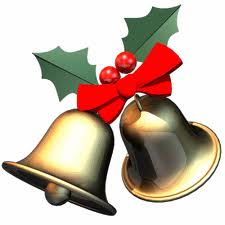 Christmas opening hours will be as follows:Monday 24th December    		12.noon – MidnightTuesday 25th December			11:30 to 13:3019:30 – 22:30Wednesday 26th December    		11:00 – 23:30Thursday 27th December    		11:00 – 23:00 Friday 28th December  	  		11:00 – MidnightSaturday 29th December    		11:00 – MidnightSunday 30th December    		12 noon – 23:00Monday 31st December    		12 noon – 17:3020:00 – 1:00Tuesday 1st January    			12noon – 23:30 Wednesday 2nd January onwards –   	Normal Hours	